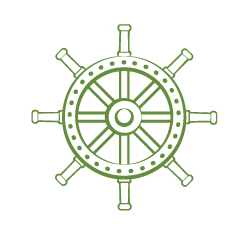 THE PILOT CLUB OF TROYSCHOLARSHIP APPLICATIONTo be eligible for consideration you must be a permanent resident of Pike County, Alabama, attend Troy University main campus, and major in a service-related field (education, nursing, social work, pre-med, etc.). You must have a “C” average or better in high school and/or college, and come from a middle-income family. Scholarships will be awarded annually and the dollar amount is to be determined annually, based on funds availability. NAME OF STUDENT_____________________________________________________         AGE ________ADDRESS  __________________________________________________   _____________________PARENT/GUARDIAN ____________________________________________  PHONE  ________________GUARDIANS’ AVGERAGE ANNUAL GROSS INCOME  _________________   NUMBER IN FAMILY  ________NAME OF HIGH SCHOOL ATTENDED  _______________________________  GRADUATION DATE_______CUMULATIVE GPA  ___________    ACT SCORE  _______    &/or SAT SCORE __________COLLEGE MAJOR  __________________________________  MINOR  _____________________________         (If Applicable) COLLEGE CLASSIFICATION ______________________    COLLEGE GPA  ____________ARE YOU RECEIVEING ANY OTHER SCHOLORSHIPS OR FINANACIAL AID?_____ IF YES, PLEASE LIST: __________________________________________________________________________________________ARE YOU EMPLOYED? _________ IF YES, HOURS PER WEEK _______________  EMPLOYER  ___________EXTRACURRICULAR ACTIVITIES, HONORS, AWARDS:  _______________________________________________________________________________________________________________________________STUDENT’S SIGNATURE  ________________________________________   DATE  __________________RETURN COMPLETED FORM TO TERESA DOTY, 103 MADALYN LANE, TROY AL 36081.  DEADLINE IS March 30, 2024